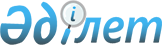 Об утверждении государственного образовательного заказа на дошкольное воспитание и обучение, размер подушевого финансирования и родительской платы
					
			Утративший силу
			
			
		
					Постановление акимата Казыгуртского района Южно-Казахстанской области от 3 февраля 2014 года № 40. Зарегистрировано Департаментом юстиции Южно-Казахстанской области 17 февраля 2014 года № 2534. Утратило силу постановлением акимата Казыгуртского района Южно-Казахстанской области от 6 июня 2016 года № 61      Сноска. Утратило силу постановлением акимата Казыгуртского района Южно-Казахстанской области от 06.06.2016 № 61.

      Примечание РЦПИ.

      В тексте документа сохранена пунктуация и орфография оригинала.

      В соответствии с пунктом 2 статьи 31 Закона Республики Казахстан от 23 января 2001 года "О местном государственном управлении и самоуправлении в Республике Казахстан", подпунктом 8-1) пункта 4 статьи 6 Закона Республики Казахстан от 27 июля 2007 года "Об образовании", акимат Казыгуртского района ПОСТАНОВЛЯЕТ:

      Сноска. Преамбула с изменениями, внесенными постановлением акимата Казыгуртского района Южно-Казахстанской области от 25.02.2015 № 63 (вводится в действие со дня его первого официального опубликования). 

      1. Утвердить государственный образовательный заказ на дошкольное воспитание и обучение, размер подушевого финансирования и родительской платы согласно приложениям 1, 2, 3 к настоящему постановлению.

      2. Контроль за исполнением настоящего постановления возложить на заместителя акима района С.А. Турсынкулова.

      3. Настоящее постановление вводится в действие по истечении десяти календарных дней со дня его первого официального опубликования.

 Государственный образовательный заказа на дошкольное воспитание и обучение Размер подушевого финансирования Размер родительской платы      

      Примечание: Расходы на питание 1-го ребенка в месяц рассчитаны на 21 день.


					© 2012. РГП на ПХВ «Институт законодательства и правовой информации Республики Казахстан» Министерства юстиции Республики Казахстан
				
      Аким района

Б.Д. Кистауов
 Приложение 1 к постановлению
акимата Казыгуртского района
от 3 февраля 2014 года № 40Количество мест в дошкольных организациях

Из них 

Из них 

Количество мест в дошкольных организациях

за счет средств республиканского бюджета 

за счет средств местного бюджета 

3561

3061

500

 Приложение 2 к постановлению
акимата Казыгуртского района
от 3 февраля 2014 года № 40Средние расходы на одного воспитанника в месяц, тенге 

Средние расходы на одного воспитанника в месяц, тенге 

Детский сад

Мини-центр при школе

18375,8

12 122,4

 Приложение 3 к постановлению
акимата Казыгуртского района
от 3 февраля 2014 года № 40Итого

Расходы на питание одного ребенка в день (не более), тенге

Расходы на питание одного ребенка в месяц (не более), тенге

Итого

337,35

7084,35

